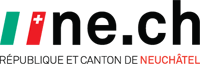 DÉPARTEMENT DE LA JUSTICE, DE LA SÉCURITÉ ET DE LA CULTURESERVICE DES RESSOURCES HUMAINESAssistante ou assistant de direction à 50%SFPO61Département :Département de l’éducation et de la familleService :Service des formations portobligatoires et de l’orientation (SFPO)Activités :Appui à la cheffe du SFPO et à son adjointe dans les missions liées à la gestion et à l'organisation du service et de ses 5 offices ; rédaction de courriers particuliers, d'arrêtés, de rapports, de procès-verbaux et d'autres documents très variés ; contribution active à la planification des travaux du service ; gestion de l'agenda de la cheffe de service ; préparation de travaux administratifs et de secrétariat variés (courriers, contacts téléphoniques, classements et archivage) ; participation à l'activité générale du secrétariat du service ; planification et organisation du suivi des séances et des dossiers, encadrement d'un-e apprenti-e en formation.Contrainte concernant les horaires : travail le vendredi matin et vendredi après-midi.Profil souhaité :Maturité professionnelle commerciale ou titre jugé équivalent ; grande motivation pour une telle fonction ; quelques années d'expérience professionnelle dans une fonction similaire ; très bonnes connaissances de l'informatique (Windows, Word, Excel, PowerPoint, Outlook, etc.) ; excellente maîtrise de la langue française et capacités rédactionnelles ; parfaite connaissance de l'orthographe ; expérience dans la prise de procès-verbaux, connaissances passives de l'allemand, bonne résistances au stress, compétences relationnelles, sens de l'organisation et esprit d'initiative, précision, rigueur et discrétion.Lieu de travail :La Chaux-de-FondsEntrée en fonction :À convenirClasse 6Délai de postulation :19 janvier 2020Renseignements :Mme Laurence Knoepfler Chevalley, cheffe du service des formations postobligatoires et de l'orientation, laurence.knoepflerchevalley@ne.ch